									 Краткие итоги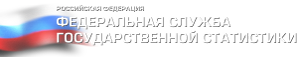 25 апреля 2022 года О жилищном строительстве в Грайворонском городском округе в 1 квартале 2022 года	За январь-март 2022 года в Грайворонском городском округе построены и сданы в эксплуатацию 24 одноквартирных жилых дома общей площадью 3091 квадратных метров, что в 2 раза больше, чем в 1 квартале прошлого года.В сельской местности введено 20 домов общей площадью 2721 кв. м, это  88,0 % общего ввода по округу. По сравнению с аналогичным периодом 2021 года в сельской местности построено жилья на 1499 кв.м больше (в 2,2 раза). В городской местности построены 4 дома  площадью 370 кв. м, больше, чем в январе-марте 2021 года на 77 кв. м (126,3% к вводу в 1 квартале 2021 года).Люди строят преимущественно одноэтажные дома. В январе-марте текущего года их построено 18. Двухэтажных домов построили 5, трёхэтажных – 1. Всё жилье построено населением за счет собственных и заёмных средств.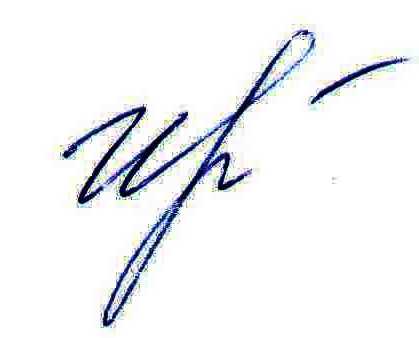 Руководитель подразделенияБелгородстата в г. Грайворон        		               	                    С.В.Ильина